FOR IMMEDIATE RELEASE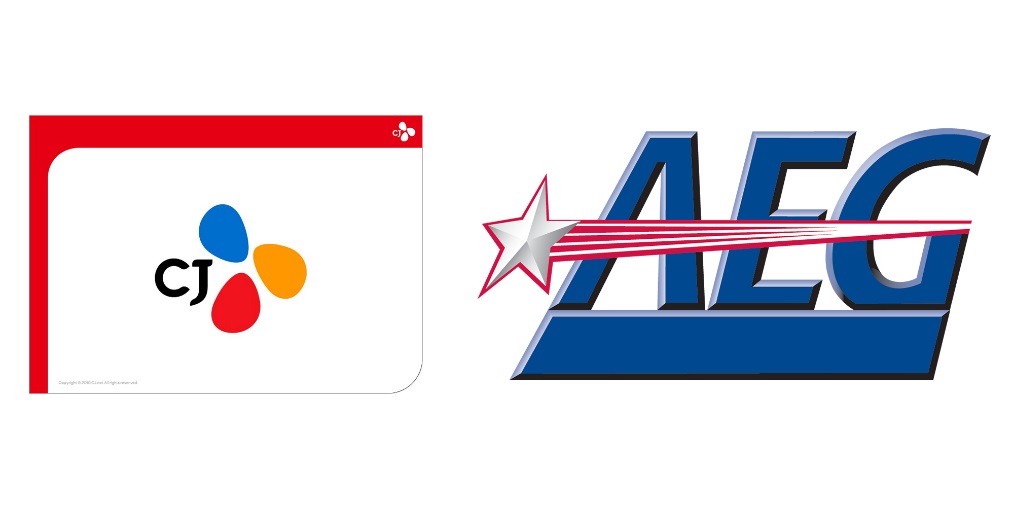 CJ LiveCity Corporation and AEG To Jointly Pursue
Building Korea’s First World Class ArenaCJ LiveCity Will Include the 20,000-Capacity Seoul Metropolitan Arena,
a Studio Complex, a K-Culture Themed Entertainment District and Waterfront ParkAgreement Combines CJ’s Cultural Content Capability withAEG’s Venue Management and Live Entertainment ExpertiseLos Angeles, CA and Seoul, Korea – June 10, 2019 -- CJ LiveCity Corporation, a subsidiary of CJ Group which owns the largest media and entertainment company in Korea spanning film, music, television and conventions, and AEG, the world’s leading sports and live entertainment company, have signed an agreement to jointly pursue building a state-of-the-art 20,000-capacity arena in Metropolitan Seoul’s Goyang City, Gyeonggi Province, Korea.  CJ LiveCity will include the Seoul Metropolitan Arena, as well as a studio complex, a K-culture themed entertainment district and waterfront park. With more than 20 million visitors projected annually, CJ LiveCity will become Korea’s landmark touristic destination that will revitalize both the national economy and the northern Gyeonggi Province.  CJ LiveCity is strategically located to attract K culture fans across Asia.  The site is centrally positioned among five of Korea’s largest cities with a combined population of over 150 million people; the GTX highspeed express train (scheduled to open in 2023) that will connect CJ LiveCity to Gangnam District in only 20 minutes; a 40-minute drive from Seoul’s Incheon International Airport; and a 20-minute drive from Gimpo International Airport.    Seoul Metropolitan Arena will be designed by a world-renowned architectural firm and will serve as the key landmark facility in CJ LiveCity. The arena will become Korea’s largest and most advanced live performance venue for K-Pop, international artist tours, sports events and Hallyu content, and is poised to redefine the live entertainment experience in the country. The arena and CJ LiveCity will be the first of their kind destinations in Korea and will offer an ‘indoor and outdoor’ experience so that audiences in the arena and visitors to CJ LiveCity are able to collectively enjoy the performance together.The agreement marks AEG’s entrance into the growing Korean live entertainment market and further expands the company’s footprint in Asia.Once the arena opens, AEG will curate a top-quality program of international and domestic concert tours through its music division AEG Presents, one of the largest music companies in the world.  AEG Presents has promoted world tours for artists including Ed Sheeran, Justin Bieber, Paul McCartney, Elton John, Shawn Mendes, Celine Dion, Khalid, Taylor Swift, The Rolling Stones and Katy Perry.CJ LiveCity’s CEO Michael Kim said, “This collaboration combines CJ’s long-standing cultural business capabilities with AEG’s venue development and operations expertise and its global live touring and promotions capacities. Seoul Metropolitan Arena, which will be designed by a leading architectural firm, is expected to be a competitive venue not only across Asia, but also globally due to performances of K-Pop as well as world-renowned artists.”Michael Kim continued, “Securing qualified content based on building a world-class facility is a key success factor for the Arena in CJ LiveCity. In this context, the collaboration with AEG, which is one of the world’s leading venue operators and global live music companies, will be one of the most important factors for the arena’s success.”AEG owns and has developed such renowned venues and entertainment districts as STAPLES Center and LA LIVE in Los Angeles, which is visited by more than 20 million guests annually; The O2 in London, which has hosted more than 50 million people since it opened; Mercedes-Benz Arena and Mercedes Platz in Berlin; and T-Mobile Arena in Las Vegas through a joint venture partnership with MGM Resorts International. These world-class destinations are among AEG’s global network of over 150 venues, which includes more than 20 of the top-100 arenas.AEG also developed China’s premier entertainment destination Mercedes Benz Arena in Shanghai in partnership with the NBA and Oriental Pearl Group, and is currently developing two venues in Bangkok through a joint venture partnership with Thailand’s leading retail developer, The Mall Group. As part of its research and analysis for developing Seoul Metropolitan Arena, CJ visited several of the world’s leading arenas and made the decision to pursue building the arena with AEG based on the company’s extensive experience.  AEG Asia’s President and CEO Adam Wilkes said, “We believe that the combination of CJ LiveCity and the new Seoul Metropolitan Arena will revolutionize Korea and the region’s entertainment landscape. Both AEG and CJ share a vision of Korea as a world-leading entertainment destination and we are thrilled to work with such an innovative leader.  CJ has an in-depth understanding of the Korean and Asian markets and unparalleled experience in entertainment. We believe that Seoul Metropolitan Arena will become a must play destination for world tours and look forward to breaking new ground together.”###About AEG 
Headquartered in Los Angeles, California, AEG is the world’s leading sports and live entertainment company. With offices on five continents, AEG operates in the following business segments: AEG Facilities, which is affiliated with or owns, manages or consults with more than 150 preeminent arenas, stadiums, theaters, clubs and convention centers around the world including The O2 Arena, the Sprint Center and the Mercedes-Benz Arenas; AEG Presents, which is dedicated to all aspects of live contemporary music performances, including producing and promoting global and regional concert tours, music and special events and world-renowned festivals; AEG Real Estate, which develops world-class venues, as well as major sports and entertainment districts like STAPLES Center and L.A. LIVE; AEG Sports, which is the world’s largest operator of sports franchises and high-profile sporting events; and AEG Global Partnerships, which oversees worldwide sales and servicing of sponsorships including naming rights, premium seating and other strategic partnerships. Through its worldwide network of venues, portfolio of powerful sports and music brands, AXS.com ticketing platform, AXS cable television channel and its integrated entertainment districts, AEG entertains more than 100 million guests annually. More information about AEG can be found at www.aegworldwide.com.About CJ GroupEstablished in 1953, CheilJedang (CJ) began as a food manufacturing company within the Samsung Group. Spinning off from Samsung in 1993, CJ Group has since become a global cultural conglomerate with a diverse business portfolio in core sectors that are at the forefront of spreading K-Culture including K-Pop, K-Movies and K-Food that have influenced lifestyles worldwide. As of 2018, CJ Group became the 14th largest conglomerate in Korea with asset of 29 trillion 523.4 billion KRW or approximately $24.8 billion.CJ LiveCity Corporation, Ltd was established in 2016 to create CJ LiveCity which will include a world-class Arena, studio complex, next-generation theme park and waterfront park developed by Hallyucheon on 302,265㎡ of land.  The project is scheduled to open in 2024.A 90% stake of CJ LiveCity is held by CJ ENM, Korea’s largest media conglomerate that has been leading Korea’s cultural content industry for the last 20 years through the production of films, media, live performances, music, and animation.Through CJ Group’s acquisition of Schwan Company, a leading U.S. food manufacturer and marketer, CJ was an investor and distributor of the feature film PARASITE, directed by Bong Joon Ho, which won the prestigious “Palme d’Or” award at the 72nd Cannes Film Festival in May 2019.  Additionally, CJ Group organized the first KCON convention in 2012 in Irvine California, which has since expanded into eight different countries.For Information, Contact:Michael Roth213 742 7155mroth@aegworldwide.com